ФОТОТЧЁТОрганизация и проведение мероприятия «В гостях ус сказки!»  совместно с заведующим библиотекой Дворцом Культуры  г. Арамиль 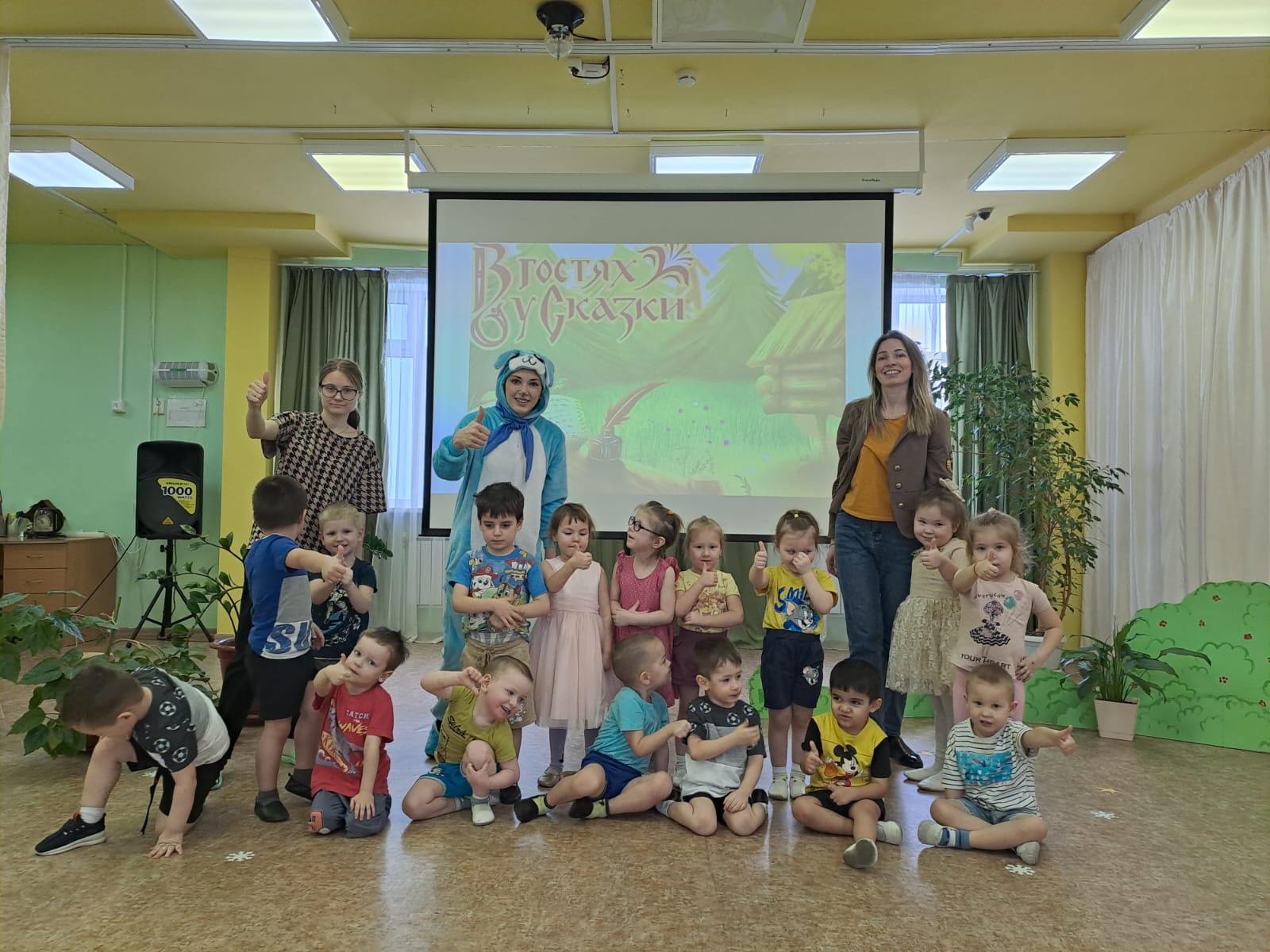 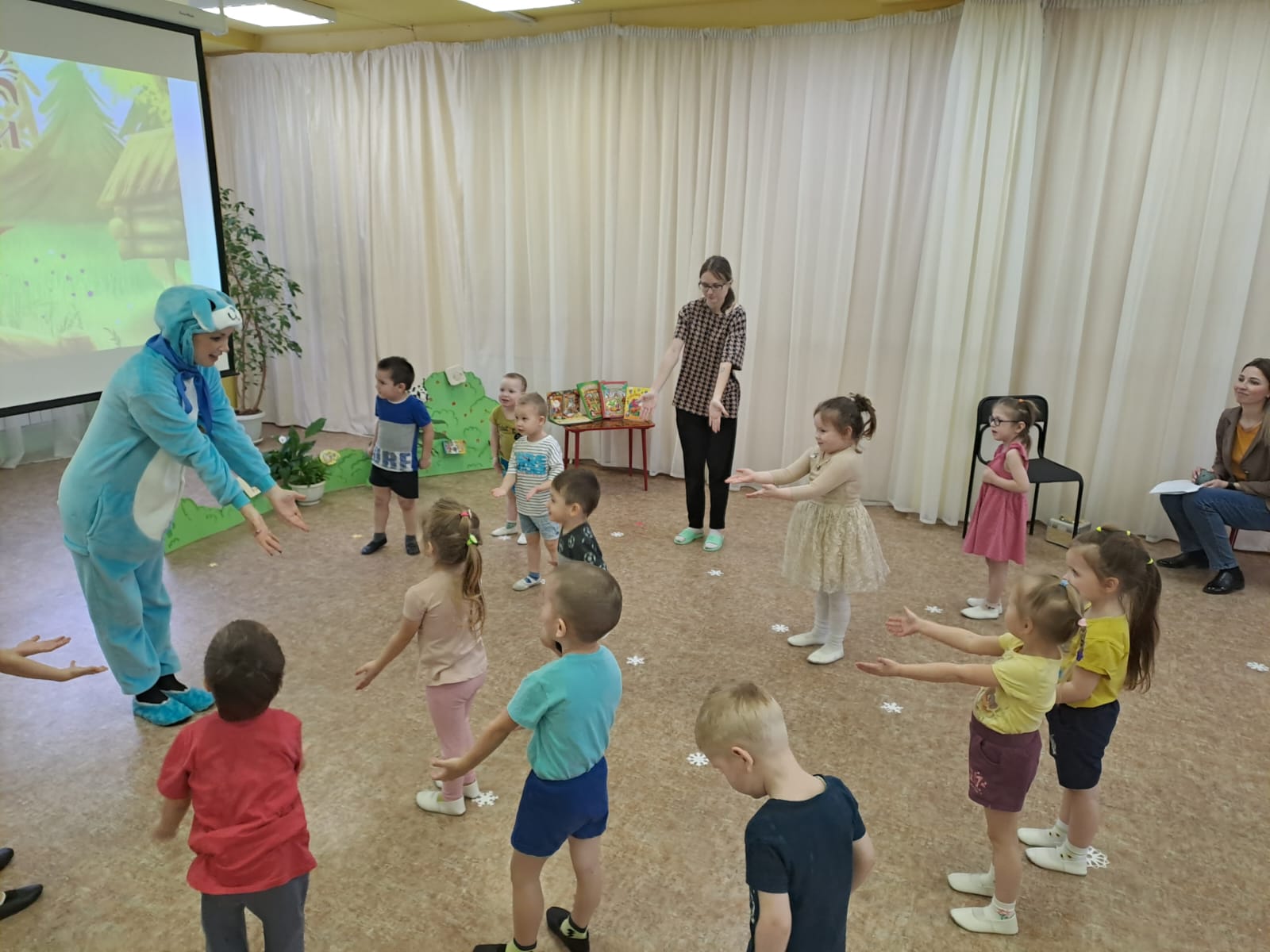 Сценарий проведения мероприятия совместно с заведующим библиотеки ДК г. Арамиль «В гостях у сказки».Сказки любят все на свете,Любят взрослые и дети.Учат нас, как надо жить,Чтобы всем вокруг дружить.В гости к сказке в этот часМы отправимся сейчас.Ребята, а вы любите сказки?Дети: Да!!!!А кто вам сказки рассказывает, читает?Дети: Мама, бабушка, сестра.....Я сейчас узнаю, какие вы знаете сказки?Ведущий :Сегодня мы побываем «В гостях у сказки».У меня в сундучке лежит  волшебный клубочек, пусть он укажет нам путь к сказкам. Куда он покатится, туда мы и пойдем.(дети идут за клубочком по залу)Ведущий :Ребята, посмотрите, зайчик сидит и плачет. Давайте спросим его, о чем он плачет (дети спрашивают).Зайчик: Как же мне не плакать? Была у меня избушка лубяная, а у лисы ледяная. Попросилась она ко мне, да меня же и выгнала.Ведущий 2: Дети, кто догадается, в какую сказку мы попали?Дети: «Заюшкина избушка».Ведущий :Правильно. Давайте вспомним всех героев этой сказки. Скажите, кто первый пришел на помощь зайке, кто второй, третий.Дети: Собака, медведь, петух.Ведущий :Ребята давайте с вами поиграем вместе с зайкой в интересную игру: «Добрый, злой сказочный герой». Я вам буду показывать картинку со сказочным героем, если вы считаете, что он добрый похлопайте в ладоши, если – злой потопайте ногами.Список героев: Баба-Яга, Красная шапочка, Змей Горыныч, Лиса, Волк, Колобок, Карлсон, Айболит, ПетухВедущий: Нам пора прощаться с зайкой и отправиться в путь по стране сказок.Наш клубочек покатился дальше, и мы пойдем за ним.«Ты, клубок, катись, катись, в новой сказке окажись».Ведущий :Ребята, посмотрите, здесь что-то есть. Да это же волшебное книжное дерево. На нем растут не листочки, а настоящие книжки! Ну, ка давайте собирать урожай!Ведущий :Интересно, какая сказка живет в каждой книжке? Я вам прочитаю загадки, а вы должны догадаться какая сказка, спряталась в  книжке.1.«На полянке вырос дом,разместились звери в нем. Вдруг пришел большой лохматыйРаздавил он дом лапой» (Теремок)2.«Возле леса на опушкеТрое их живет в избушке.Там три стула и три кружкиТри кроватки, три подушкиУгадайте без подсказкиКто герои этой сказки (Три медведя)Ведущий: Правильно, это сказка «Три медведя». Как звали трёх медведей?Как звали папу медведя?Дети: Михаил ИвановичВедущий: А как звали медведицу?Дети: Настасья Петровна.Ведущий: А как звали самого маленького медведя?Дети: МишуткаВедущий: Дети, а медведи догнали Машеньку?Дети: НетВедущий: Почему?Дети: Маша выпрыгнула в окно.Ведущий: Молодцы, детки и эту сказку знаете.3.«Не лежалось на окошке-    Покатился по дорожке» (Колобок)Кто это?Ведущий: Правильно, это сказка про колобка. Какую  песенку пел  колобок в этой сказке? Давайте вспомним....Дети: Я колобок, колобок,По амбару метён,По сусечкам скребён,На сметане мешён,В печку сажён,На окошке стужён.Я от дедушки ушёл,Я от бабушки ушёл,Я от зайца ушёл,Я от волка ушёл,От медведя ушел,От тебя, лиса, не хитро уйти.4.У Аленушки — сестрицыУнесли братишку птицы,Высоко они летят,Далеко они глядят» (Гуси - лебеди)5.«Я жил один в лесу густомДа взял хозяйку себе в домХозяйство чтоб она велаПирожки бы мне пекла» (Маша и медведь)6.«Живут в норке, грызут корки Короткие ножки, боятся кошки» Кто это? Дети: Мыши.Ведущий: Давайте вспомним сказки, в которых герой — мышка.Демонстрация книгДети: «Теремок», «Репка», «Курочка — ряба»Сказочница: Все ребята молодцы, А теперь пора сказать сказке до свидания.Сейчас мне пора идти к другим детям. До свидания! До новых встреч!